HOËRSKOOL PRETORIA-NOORD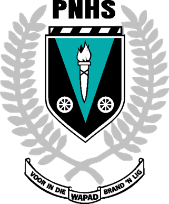 INPERKINGSTYDPERK 2020GRAAD 10SIKLUS 6 : 25 TOT 29 MEI 2020Die volgende werk moet asseblief deur die graad 10-leerders voltooi word gedurende die week van 25 tot 29 Mei Die addisionele notas, werkkaarte, skyfies ens. waarna daar by sommige vakke verwys word kan op die skool se webbladsy (www.pnhs.co.za) onder Akademie – Werksopdragte 2020 gevind word. Alternatiewelik kan u dit op D6 onder Huiswerk vind. NOVAKWERK1AFRIKAANSGebruik jou leesboek Driehoekige sirkel  en voltooi die volgende langvraag:  In die titel van die roman, Die Driehoekige Sirkel, is meer as een betekenis opgesluit.  Bespreek die stelling in ‘n opstel van 300 tot 350 woorde.  In jou bespreking moet jy verwys na die titel as oksimoron.  Die verskillende liefdesdriehoeke waarvan ons in die roman lees, die sirkel as metafoor, hoe Caro se lewensreis eindig waar dit begin het en sy afsluiting kry deur vergifnis.Sluit asb. aan by google classroom die memorandums van die langvrae word daar opgelaai, die klaskode is bua7hps.Onthou om in te skryf vir die FAk-Ekspo, jou skryfstuk moet ‘n opskrif hê en die aantal woorde moet aangedui wees. Maak ook a seker dat jou naam, van, graad en klas duidelik aangedui is.  Stuur dan jou skryfstuk na ducarin17@gmail.com vir redigering.  Indien jy vasbrand is jy welkom aan juf. Oosthuizen ‘n epos te stuur by christeloosthuizen85@gmail.com2ENGLISH FAL3WISKUNDEMerk asseblief Vergelykings Werkkaart 1 – Memorandum beskikbaar op die Webblad onder Akademie; Werksopdragte 2020 (Vergelykings Werkkaart 1 2505)Die dokument HOOFSTUK 4 Deel 4 2505 bevat die teorie wat jy moet oorskryf in jou werkboek tesame met die voorbeeld.Voltooi Vergelykings Werkkaart 2 2505 en Vergelykings Werkkaart 3 2505.Alle oefeninge, dokumente, werkkaarte en memorandums is ook beskikbaar op Google Classroom. Gebruik die kode: cmfwajg om toegang te verkry tot Wiskunde Graad 10.Indien u probleme ondervind met Google Classroom, e-pos gerus Me. A van Niekerk vir navrae, hulp of alternatiewe reëlings. Gr 10 Wisk 2505 02 en Gr 10 Wisk 2505 03 en Gr 10 Wisk 2505 04 en Gr 10 Wisk 2505 054WISKUNDE GELETTERDHEIDEk gebruik Google Classroom as platform om die verlore werk wat ons sou gedoen het in te haal, sou die skool hervat het op 31 Maart 2020.  Hierdie platform stel my in staat om deur middel van PowerPoint volledige lesse te plaas oor die verlore werk.  Die Google Classroom kode, indien dit gevra word is :  oy6fgmnInstruksie oor hoe om die aanbieding oop te maak in PowerPoint is verskaf in Google Classroom onder “Algemeen”.  PowerPoint is nodig om die klankbane te luister en animasies te sien.Werk wat geplaas sal word vir 25 Mei tot 29 Mei :Hoofstuk 6 Bl 134 : Skaal en KaartwerkDie basiese werk oor Skale en Kaarte is verlede week geplaas.  Ons kyk nou in detail na spesifieke voorstellings.Uitleg van ‘n skoolterrein Bladsy 144Uitleg van ‘n winkelsentrum Bladsy 146Uitleg van ‘n fliekteater Bladsy 148Uitleg van ‘n sportveld en stadion Bladsy 149Mnr Wynand Pienaar   :   071-345-7107   :   wynand2303@gmail.com5LEWENSORIËNTERINGMaatskaplike en omgewingsgeregtigheid.Doen Aktiwiteit 4 op bl. 1306FISIESE WETENSKAPPEKyk na lesse met klank en vrae van oefeninge (vir die wie se boeke in sluitkassies is) asook antwoorde van oefeninge soos op Google classroom (GC) gekommunikeer.Fiska:Werk Elektriese stroombane hoofstuk deur. Lesse met klank is gelaai op GC. Doen Aktiwiteit 1.Merk Aktiwiteit 1.Doen oefeninge 11 tot 13Merk oefening 11 tot 13Skryf 2 klastoetse en stuur terug.Leer Fisika definisies: vanaf no 1 Puls tot by Ohm se wet.7LEWENSWETENSKAPPEHersien die selle. Maak gebruik van die Graad 10 Lewenswetenskappe: Suksesvolle handboek van bl. 42-51.Leer Mitose. Maak gebruik van die Graad 10 Lewenswetenskappe: Suksesvolle handboek van bl. 52-53.Doen die aktiwiteite vir Mitose soos op powerpoint aangedui. Antwoorde vir die nodige nasorg van die aktiwiteite op die powerpoint sal aan jou teen 29 Mei verskaf word.Genevieve Mc Pherson-Geyser084 5266 483Fifim7@gmail.com8GEOGRAFIELeerders ontvang daagliks werk via Whatsapp asook Google Classroom.  Leerders word aangeraai om op die Google Classroom platform aan te sluit aangesien daar verskeie ekstra hulpbronne (soos videoskakels)  hierop gelaai word.  Die klaskode om aan te sluit:  yumwasoVir die week van 25 - 29 Mei begin ons met die tema wat handel oor Bevolkings Geografie.  Eenheid 2 - Bevolkingstruktuur is op bl.158 in die handboek.9GESKIEDENISLeerders merk die volgende aktiwiteite:1. EENHEID 4.1: Politieke verandering in Suid-Afrika tussen 1750-1820:Aktiwiteit 1: bl 106Aktiwiteit 2: bl 109Aktiwiteit 3: bl 1112. EENHEID 4.2: Politieke revolusie 1820-1835:Aktiwiteit 1: bl 114Aktiwiteit 2: bl 114Aktiwiteit 3: bl 119Aktiwiteit 4: bl 123Gr 10 Gesk 250510IGOTeken oefensketse van Hoofstuk 4 (Bl. 26 – 46 in werkboek) (Bl. 5-3 tot 5-15 in Handboek)Teken oefensketse van Hoofstuk 5 (Bl. 47 – 60 in werkboek) (Bl. 6-9 tot 6-12 in Handboek)Powerpoints met verduideliking op Google classroom (Kode: xjp2tcs)11GASVRYHEIDSTUDIESGr 10 : (6) Hoofstuk 19 en 21. Merk van vrae. Beantwoord van Junie 2019 se vraestel. Vrae en memorandums van die boonste hoofstukke word per whatsApp deurgegee. Verkeerde antwoorde moet gekorrigeer word en onvolledige antwoorde moet aangevul word.Gr 10 (2 en 4) : Hoofstukke:8,9 en 13.Terminologie bl 83 - 86Leerders ontvang vrae van die boonste hoofstukke asook memorandums om vrae te merk, te korrigeer en onvolledig antwoorde aan te vul. 12REKENINGKUNDEOpsommings, verduidelikings en antwoorde word op WhatsApp groepe deurgegee25/5 – Opdrag 10.23 bl.306-30726/5 – Opdrag 10.24 bl.308-30927/5 – Opdrag 10.27 bl.33128/5 – Opdrag 10.28 bl.33129/5 – Opdrag 10.29 bl.332-33313BESIGHEIDSTUDIESKwartaal 2 se werk het bestaan uit: Hedendaagse sosio-ekonomiese kwessies.Maatskaplike VerantwoordelikheidEntrepreneurseienskappeVorme van Eienaarskap.Sodra julle weer terug is by die skool, sal ekstra notas uitgedeel word om in jul skrifte te plak.Merk as. Aktiwiteit 1-4 en indien jou antwoord verkeerd is, skryf asb. met ’n die regte antwoord by.Gr 10 Besig 250514TOERISMELeerders moet die skyfiereeks (Binnelandse toerisme) wat op die D6 gaan verskyn in hulle skrifte afskryf. Voltooi aktiwiteit 6 op BL 111.Hierdie aktiwiteit moet in die leerders se skrifte gedoen word.Werk sal ook op google classroom geplaas word waar leerder en onderwyser kommunikasie kan plaasvind indien daar enige onduidelikhede is. Die room key is die volgende kodes:GR 10 sleutel 5: 2fbbfk4GR 10 sleutel 6: sohkdzbGr 10 Toerisme 250515ITVoltooi Praktiese program soos gegee 18/5, handig program in ‘n word dokument op google classroom in.Hou google classroom en whatsapp groep dop vir verdere inligting.16RTTOns gaan hierdie komende weke die teorie afhandel. Daar ‘n PowerPoint vertoning waarna die leerders moet kyk. Hulle moet kyk na die werk in module 2.3 in die handboek. Dit handel oor die www. Dan moet hulle die oefening wat per e-pos gestuur word oor die werk in hulle skrifte doen. As die oefening uitgedruk kan word, sal dit goed wees. Skryf die datum, plak dit in die skrif en beantwoord die vrae. As dit nie gedruk kan word nie, skryf die datum en die opskrif in die skrif en beantwoord die vrae. NB. Sal die ouers asb. die skrif teken om seker te maak dat die werk wel gedoen word.Antwoorde vir die vorige module (2.2) is ingesluit.17VISUELE KUNSLaaste opsommings van Mesopotamie op bladsy 139. Verwys na mnr v Vuuren se notas op die webblad/D6.Gr 10 Kuns 2505